PREFEITURA MUNICIPAL DE PONTE NOVA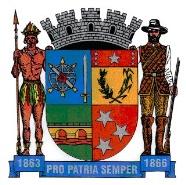 SECRETARIA DE EDUCAÇÃOESTADO DE MINAS GERAIS1° PeríodoNome:________________________________________________________CONSCIÊNCIA NEGRA       O dia da consciência negra, celebrado neste dia 20 de novembro, dedica-se a conscientizar sobre a importância do povo africano na formação. É muito importante trabalhar com a criança sobre a conscientização, saber viver com igualdade e saber respeitar as diferenças. Logo abaixo tem um vídeo bem legal!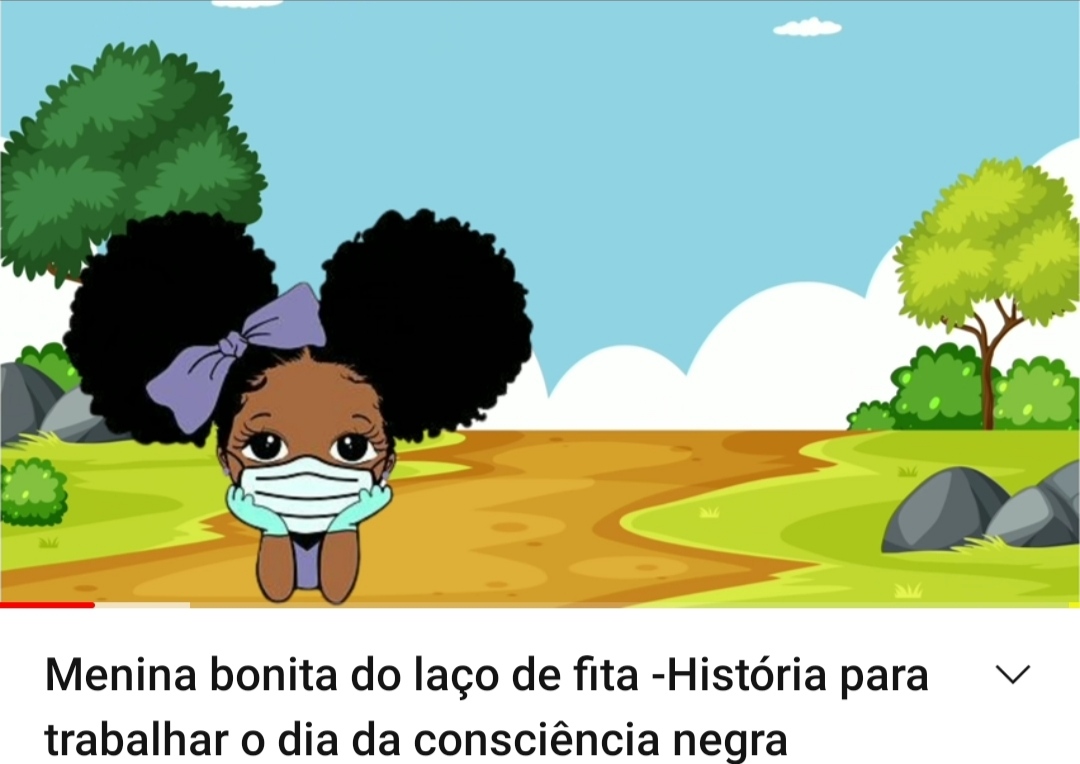 ASSISTA AO VÍDEO PARA CONHECER A HISTORINHA.Assista a historinha com seus familiares e faça o reconto com eles do que achou da história. Desenhe bem bonito uma menina bonita do laço de fita.Vamos testar mais vezes a escrita do seu nome, para não perder costume. Escreva seu nome completo em seu caderno de português. Cubra os cachinhos do cabelo de Lelê e colora bem bonito.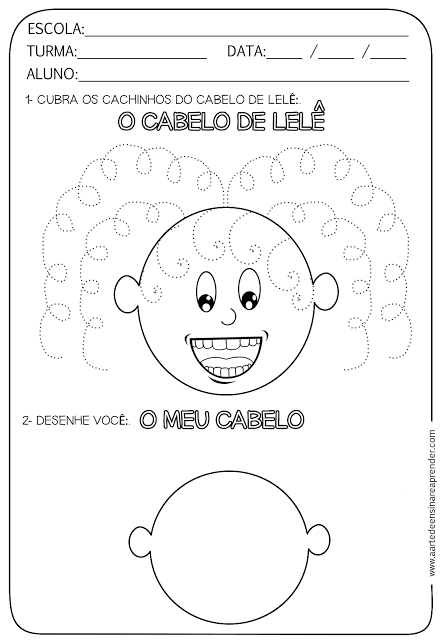 Consciência Negra 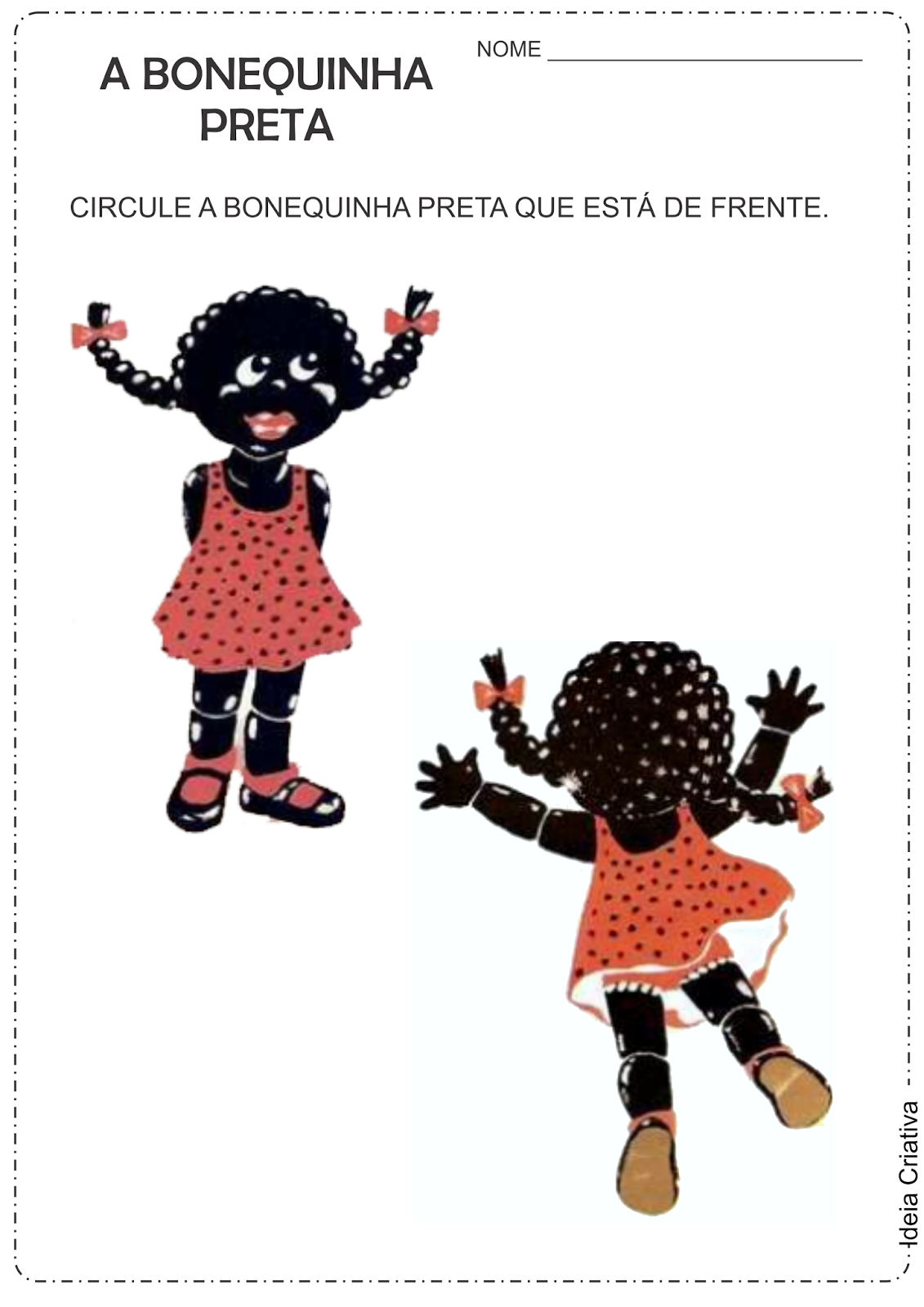 Matemática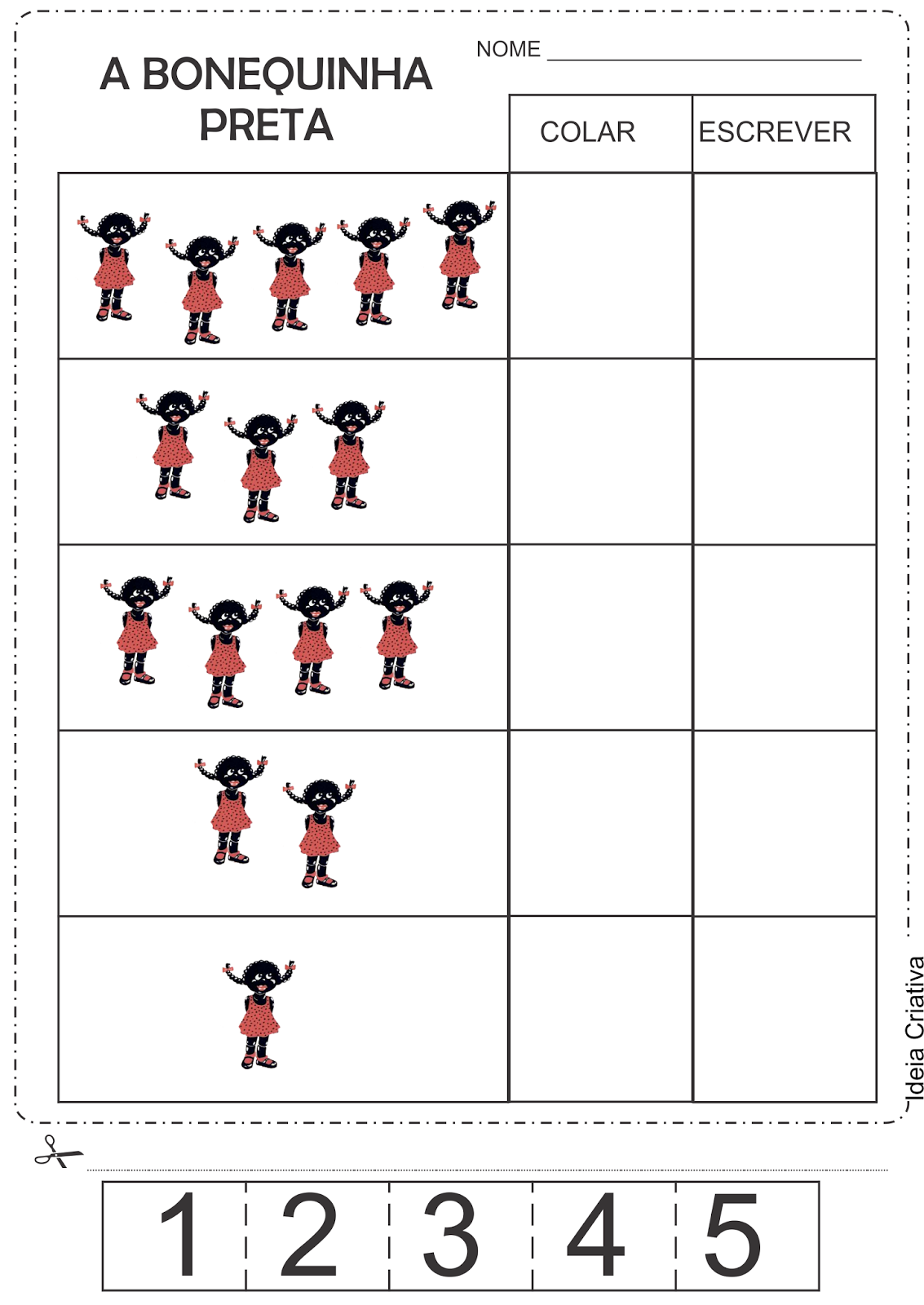 - Recorte e cole os numerais nas bonequinhas correspondentes: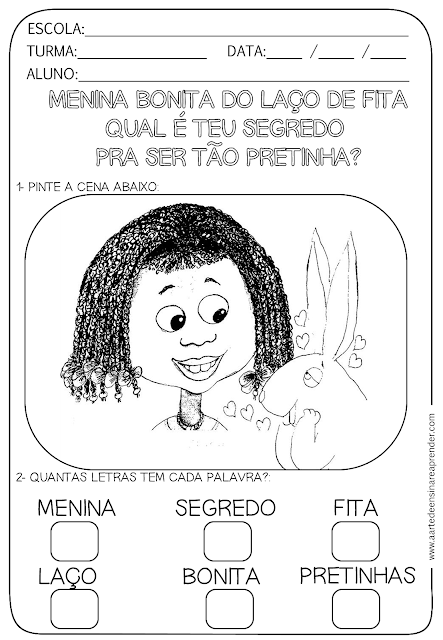 